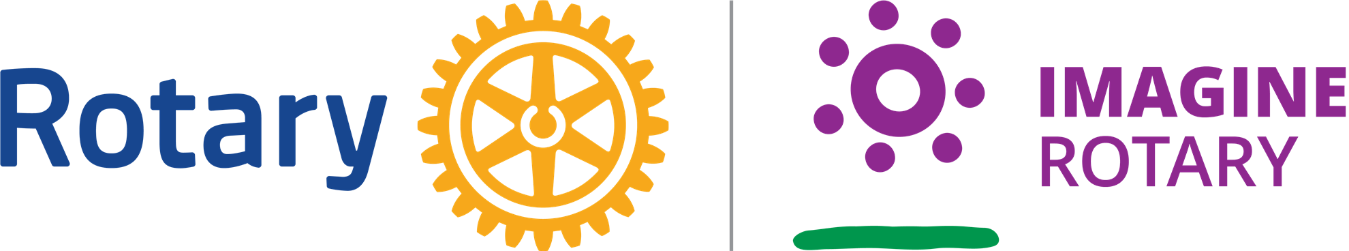 Hanover Rotary Club Notes9/7/22 Weekly MeetingPenny called the meeting to order at 6:50 PM.  Blessing: PennyPledge: Attending Members:   David Creasey, Ken, Penny, Aimee, Judson, Michelle, Sanjeev, Glenn, Rickey, HollyHonorary Rotarian:  Visiting Rotarians: Guests:   Pam Bishop, The Arc of HanoverSergeant-at-Arms Report: Rickey gave a Sergeant-at-Arms report. 10 Rotarians present. Rickey gave a joke that Mike had already told! Then he tried again with a couple that landed well. Happy/Sad Bucks: Penny is happy about the recent trip she went on recently. She is also happy about the great social we had at COTU last week. She is happy she got to see the district office at Newport News this weekJudson is happy (?) to confess he is in two YouTube videos related to the Supernatural convention he attended recently when he asked questions during the Q&A sessions with the actors. Rotary Minute: Ken gave a Rotary Minute – September is the new generations month when Rotary Clubs around the world give special attention to Rotary ProjectsRotary Club of Salem does a fundraiser – an arts and crafts show – with booths and food vendors which generates money for their community projects.Announcements:Holly wanted to tell everyone about a Golf tournament that is being hosted by the Hanover Tavern Foundation. The tournament is on October 3 at the Hanover Golf ClubWe are going to be supporting the Moments of Hope Saturday Servings at September 7- Regular Meeting – Rickey Dandridge and Pam Bishop – Arc of Hanover Thrift StoreSeptember 10 – Service Project: Moments of Hope Saturday Servings – 12:30 – 3 p.m. Please let Aimee know if you can attend. September 14 – No meetingSeptember 21 – Board Meeting at 5:30 p.m. before the meeting. Shrimp and Suds meeting After the meeting - Speaker TBDSeptember 28 – No meetingOctober 5 – Speaker TBDOctober 12 - October 14 – District conference at Hilton in Short PumpProgram:The ARC of Hanover is the leading group for advocacy and service for developmentally challenged people. Last year they served 327 citizens. Their entire staff is volunteers and they receive no governmental funding. They are dependent on the generosity of donorsThey started in 1974 as a grass roots nonprofit organization started by families concerned citizens. There are 700 ARC Chapters in the country with ARC of Virginia headquartered in Richmond.Their organization supports people with developmental disabilities, and their caregivers as well as provide advocacy on local, state and national levels, resource navigation, information and training, and community support.They do recreation and socialization activities for their members. They even did a fishing and rafting day!  They do dances for their members in Ashland – it’s free and open to the public.They have a thrift store in the old Green Top Sporting Goods store. They started moving in August of last year and had their grand opening in April of this year. Their donations are from liquidation companies as well as from movie sets such as The Walking Dead and Dopesick.They would like us to help get the word out about their store and also need volunteers. They also have a golf tournament – it will be on May 22 at the Federal Club.After Judson led the Club in the 4-Way Test, Penny adjourned the meeting at 7:30 p.m. 								Michelle Nelms	